ДУМА ВЕСЬЕГОНСКОГО МУНИЦИПАЛЬНОГО ОКРУГАТВЕРСКОЙ ОБЛАСТИРЕШЕНИЕг. Весьегонск16.09.2021	                            № 181В соответствии со статьей 72 Земельного кодекса Российской Федерации, Федеральным законом от 06.10.2003 № 131-ФЗ "Об общих принципах организации местного самоуправления в Российской Федерации", Федеральным законом от 31.07.2020 № 248-ФЗ «О государственном контроле (надзоре) и муниципальном контроле в Российской Федерации», Уставом Весьегонского муниципального округа Тверской областиДума Весьегонского муниципального округа РЕШИЛА:Утвердить Положение о муниципальном земельном контроле на территории Весьегонского муниципального округа Тверской области (прилагается).Признать утратившими силу решения Думы Весьегонского муниципального округа Тверской области от 25.02.2020 № 73 "Об утверждении Порядка осуществления муниципального земельного контроля на территории Весьегонского муниципального округа Тверской области",  от 28.04.2021 № 164 "О внесении изменений в решение Думы Весьегонского муниципального округа Тверской области от 25.02.2020 № 73".Плановые проверки, проведение которых было запланировано на 2021 год в рамках проведения муниципального земельного контроля, подлежат организации и проведению в соответствии с положениями Федерального закона от 31.07.2020 № 248-ФЗ  «О государственном контроле (надзоре) и муниципальном контроле в Российской Федерации».Опубликовать настоящее решение в газете «Весьегонская жизнь» и разместить на официальном сайте Администрации Весьегонского муниципального округа в информационно-телекоммуникационной сети «Интернет».Настоящее решение вступает в силу после его официального опубликования.   Председатель Думы   Весьегонского муниципального округа                                      А.С. Ермошин   Глава  Весьегонского   муниципального округа                                                                  А.В. ПашуковОб утверждении Положения о муниципальном земельном контроле на территории Весьегонского муниципального округа Тверской области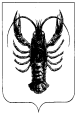 